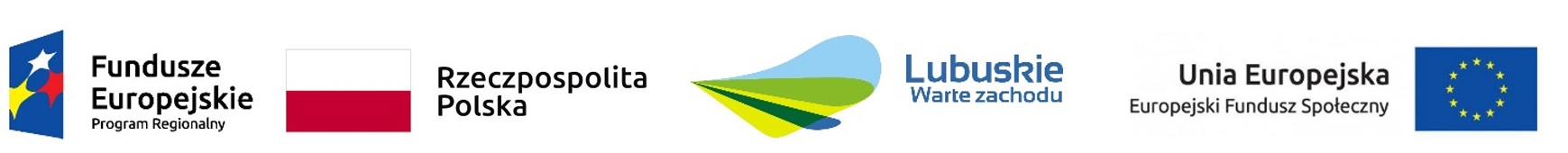 POWIATOWY URZĄD PRACY W ZIELONEJ GÓRZE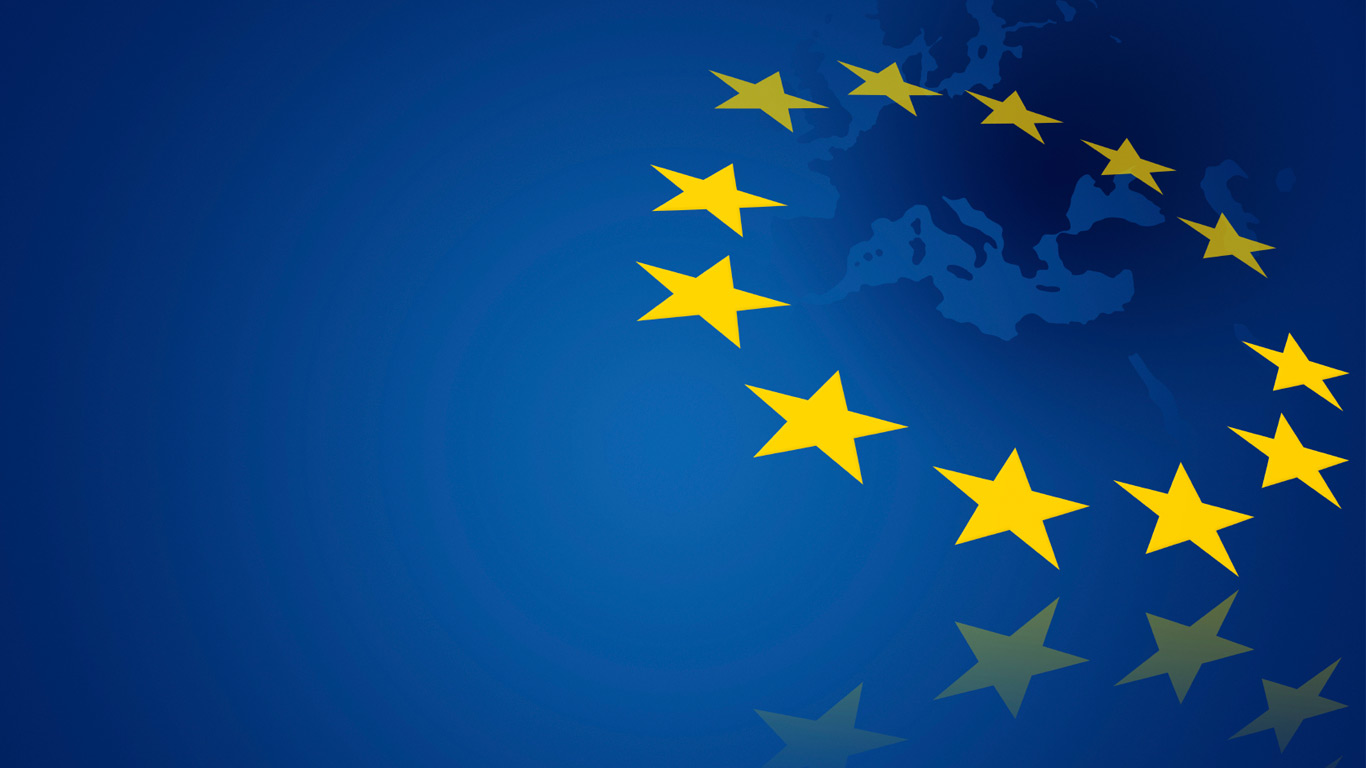 realizuje projektROZWÓJ ZAWODOWY OSÓB BEZROBOTNYCH 
POWYŻEJ 3O ROKU ŻYCIA (VI)w ramach Regionalnego Programu Operacyjnego Lubuskie 2020Oś Priorytetowa 6. Regionalny rynek pracy Działanie 6.1. Aktywizacja zawodowa osób bezrobotnych oraz poszukujących pracy
i jednocześnie nie posiadających zatrudnienia realizowana przez powiatowe urzędy pracyUczestnikami projektu są osoby bezrobotne powyżej 30 roku życia, zarejestrowane
w Powiatowym Urzędzie Pracy w Zielonej Górze, wyłącznie z poniższych grup znajdujących się w szczególnej sytuacji na rynku pracy, tj.:kobiety,osoby niepełnosprawne,osoby długotrwale bezrobotne zgodnie z definicją określoną w projekcie – nieprzerwanie przez okres ponad 12 m-cy (wlicza się również okres
przed rejestracją w PUP),osoby o niskich kwalifikacjach (do poziomu ISCED 3 tj.: poziomu szkoły średniej z wyłączeniem szkół policealnych i wyższych),osoby powyżej 50 roku życia.Ogólna liczba uczestników w 2020 roku: 232 osoby bezrobotne, w tym 135 kobiet.W ramach projektu oferujemy:pośrednictwo pracy (232 osoby), poradnictwo zawodowe (232 osoby),staże zawodowe u pracodawców (127 osób),szkolenia zawodowe (10 osób),jednorazowe środki na podjęcie działalności gospodarczej (59 osób),refundacja kosztów wyposażenia lub doposażenia stanowiska pracy (36 osób).Szczegółowe informacje:Powiatowy Urząd Pracy w Zielonej Górze, ul. Batorego 126A, tel. 68 456 56 50Filia PUP w Sulechowie, ul. Niepodległości 15, tel. 68 385 07 60Filia PUP w Nowogrodzie Bobrzańskim, ul. Słowackiego 11, tel. 68 321-66-26 strona internetowa: www.zielonagora.praca.gov.plWartość projektuWartość projektuogółem2 506 157,74w tym wkład EFS2 130 234,08